Опросный лист для подбора турбогенераторной установкиinfo@promgeneration.com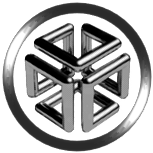 ГРУППА КОМПАНИЙ«ПРОМГЕНЕРАЦИЯ»Общие данныеОбщие данныеОрганизацияКонтактное лицоТелефонe-mailОбъектНеобходимые услугиПроектированиеПоставка оборудованияМонтажные работыПусконаладочные работыСервисное обслуживаниеЭнергоблокЭнергоблокТемпература наружного воздуха, СºMax __________ Min __________Вид топливаПриродный газБиогазПопутный нефтяной газСжиженный газШахтный газДругой газ (приложить анализ)Конструктивное исполнениеОткрытое (для монтажа внутри существующего здания)КонтейнерноеНеобходимость ГРУНовое (предусмотреть в ТКП)Существующее ГРУ (указать давление газа на выходе ____ бар)Необходимость дымовой трубыНовая (указать высоту)Существующая (указать высоту _____ м., количество газоходов _____ шт., диаметр внутренний _____ мм.Необходимость учёта расходовЭлектричестваГазаТеплаПараЭлектричествоЭлектричествоПотребность в электроэнергии__________________ кВтНапряжение___________________ ВРежим работы ТГУПостоянный источник питанияАварийный источник питанияВремя непрерывной работы установки____________ час.Режим эксплуатацииПараллельно с сетьюАвтономныйКомбинированныйНаличие электросети 0,4 кВ для подключения вспомогательного оборудования________________________Минимальная суточная потребность в электроэнергии_____________________ кВтСамые мощные единичные потребители электроэнергии (наименование и мощность)ТеплоТеплоПотребность в тепловой энергии_____________________ кВтРаспределение тепловой нагрузкиСистема отопления _____ кВтСистема вентиляции _____ кВтСистема гор. водоснабжения __ кВтПрочие потребители _____ кВтРабочее избыточное давление в системе отопления______________________ барПарПарПотребность в паре_____________________ тн./чРабочее избыточное давление пара_____________________ барХарактеристика параНасыщенныйПерегретый (температура ____ Сº)Система водоподготовкиСуществующая (действующая котельная)Новая (предусмотреть в ТКП)Дополнительные пожеланияДополнительные пожелания